        БОЙОРОК                                                                РАСПОРЯЖЕНИЕ«16»сентябрь 2021 й.                        № 24                    «16» сентября 2021г.                                    О создании штаба профилактики пожаров                на территории сельского поселения Базгиевский сельсоветВ соответствии с Федеральными законами от 30 июля 2019 года №159- ФЗ «О внесении изменений в ФЗ «О защите населения и территорий от чрезвычайных ситуации природного и техногенного характера», от 06 октября 2003 года 2003 года №131-ФЗ «Об общих принципах организации местного самоуправления в РФ» , Законом Республики Башкортостан 14 марта 1996 года №26-з «О защите населения и территорий от чрезвычайных ситуаций природного и техногенного характера», распоряжения постановления главы администрации муниципального района Шаранский район  от 16.09.2021 №П-310/11.Создать на базе администрации   сельского поселения Базгиевский сельсовет муниципального района Шаранский район Республики Башкортостан  штаб профилактики пожаров (далее штаб) на территории сельского поселения Базгиевский сельсовет муниципального района Шаранский район Республики Башкортостан  с 24 сентября 2021 года.2.Утвердить состав Штаба, согласно приложения №1.3.Разработать и организовать План ежедневных профилактических мероприятий с указанием даты, времени и места проведения по каждому населенному пункту, согласно приложения №2. Разработанный план представить в Администрацию муниципального района Шаранского района РБ.- обеспечить  формирование перечень адресов домов, наиболее подверженных риску возникновения пожаров, и закрепление за каждым из них куратора для еженедельного  профилактического посещения (приложение 3);-  направить еженедельно до 14.00 в пятницу отчетной недели  еженедельный отчет о проведенных мероприятиях в формате «doc» на адрес электронной почты: edds-sharan.r-n@yandex.ru, согласно приложения № 4.2.Контроль за выполнением данного распоряжения оставляю за собой.   Глава сельского поселения                                                  Т.А.Закиров БАШҠОРТОСТАН  РЕСПУБЛИКАҺЫШАРАН  РАЙОНЫ МУНИЦИПАЛЬ РАЙОНЫНЫҢ	БАЗГЫЯ АУЫЛ СОВЕТЫ	АУЫЛ БИЛӘМӘҺЕ ХӘКИМИӘТЕ452632,  Базгыя аулы, Үҙәк урам, 50                               тел.(34769) 2-42-35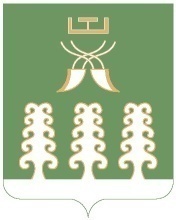 РЕСПУБЛИКА БАШКОРТОСТАНАДМИНИСТРАЦИЯ СЕЛЬСКОГО ПОСЕЛЕНИЯ БАЗГИЕВСКИЙ СЕЛЬСОВЕТ МУНИЦИПАЛЬНОГО РАЙОНА ШАРАНСКИЙ РАЙОН452632, c. Базгиево, ул.Центральная, 50         тел.(34769) 2-42-35 